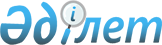 О некоторых вопросах регулирования вывоза отдельных видов лесоматериаловПриказ Министра индустрии и инфраструктурного развития Республики Казахстан от 7 июня 2023 года № 419. Зарегистрирован в Министерстве юстиции Республики Казахстан 8 июня 2023 года № 32736.
      Примечание ИЗПИ!      Вводится в действие с 10.06.2023
      В соответствии со статьей 18 Закона Республики Казахстан "О регулировании торговой деятельности", статьями 29 и 47 Договора о Евразийском экономическом союзе от 29 мая 2014 года, а также разделом 10 приложения 7 к указанному договору ПРИКАЗЫВАЮ:
      1. Ввести запрет на вывоз с территории Республики Казахстан сроком на шесть месяцев отдельных видов лесоматериалов (код товарной номенклатуры Внешнеэкономической деятельности Евразийского экономического союза 4401, 4403, 4404, 4406 и 4407) вне зависимости от страны происхождения, за исключением кода ТН ВЭД ЕАЭС 4406910000 "Шпалы деревянные из хвойных пород для железнодорожных или трамвайных путей, пропитанные" и кода ТН ВЭД ЕАЭС 4401310000 "Гранулы древесные", страной происхождения которого является Республика Казахстан.
      Сноска. Пункт 1 - в редакции приказа и.о. Министра индустрии и инфраструктурного развития РК от 29.08.2023 № 610 (вводится в действие по истечении десяти календарных дней после дня его первого официального опубликования).


      2. Комитету индустриального развития Министерства индустрии и инфраструктурного развития Республики Казахстан уведомить:
      1) Комитет государственных доходов Министерства финансов Республики Казахстан об обеспечении контроля по исполнению пункта 1 настоящего приказа при взаимодействии с Пограничной службой Комитета национальной безопасности Республики Казахстан;
      2) Акционерное общество "Национальная компания "Қазақстан темір жолы" (по согласованию) о применении мер по реализации пункта 1 настоящего приказа в установленном законодательством Республики Казахстан порядке;
      3) Министерство торговли и интеграции Республики Казахстан о необходимости в установленном порядке информировать Евразийскую экономическую комиссию о введении указанного в пункте 1 настоящего приказа запрета.
      3. Комитету индустриального развития Министерства индустрии и инфраструктурного развития Республики Казахстан в установленном законодательством порядке обеспечить:
      1) государственную регистрацию настоящего приказа в Министерстве юстиции Республики Казахстан;
      2) размещение настоящего приказа на интернет-ресурсе Министерства индустрии и инфраструктурного развития Республики Казахстан.
      4. Контроль за исполнением настоящего приказа возложить на курирующего вице-министра индустрии и инфраструктурного развития Республики Казахстан.
      5. Настоящий приказ вводится в действие с 10 июня 2023 года и подлежит официальному опубликованию.
      "СОГЛАСОВАН"Министерство финансовРеспублики Казахстан
      "СОГЛАСОВАН"Министерство торговли и интеграцииРеспублики Казахстан
      "СОГЛАСОВАН"Комитет национальной безопасностиРеспублики Казахстан
      "СОГЛАСОВАН"Министерство национальной экономикиРеспублики Казахстан
					© 2012. РГП на ПХВ «Институт законодательства и правовой информации Республики Казахстан» Министерства юстиции Республики Казахстан
				
      Министр индустриии инфраструктурного развитияРеспублики Казахстан

М. Карабаев
